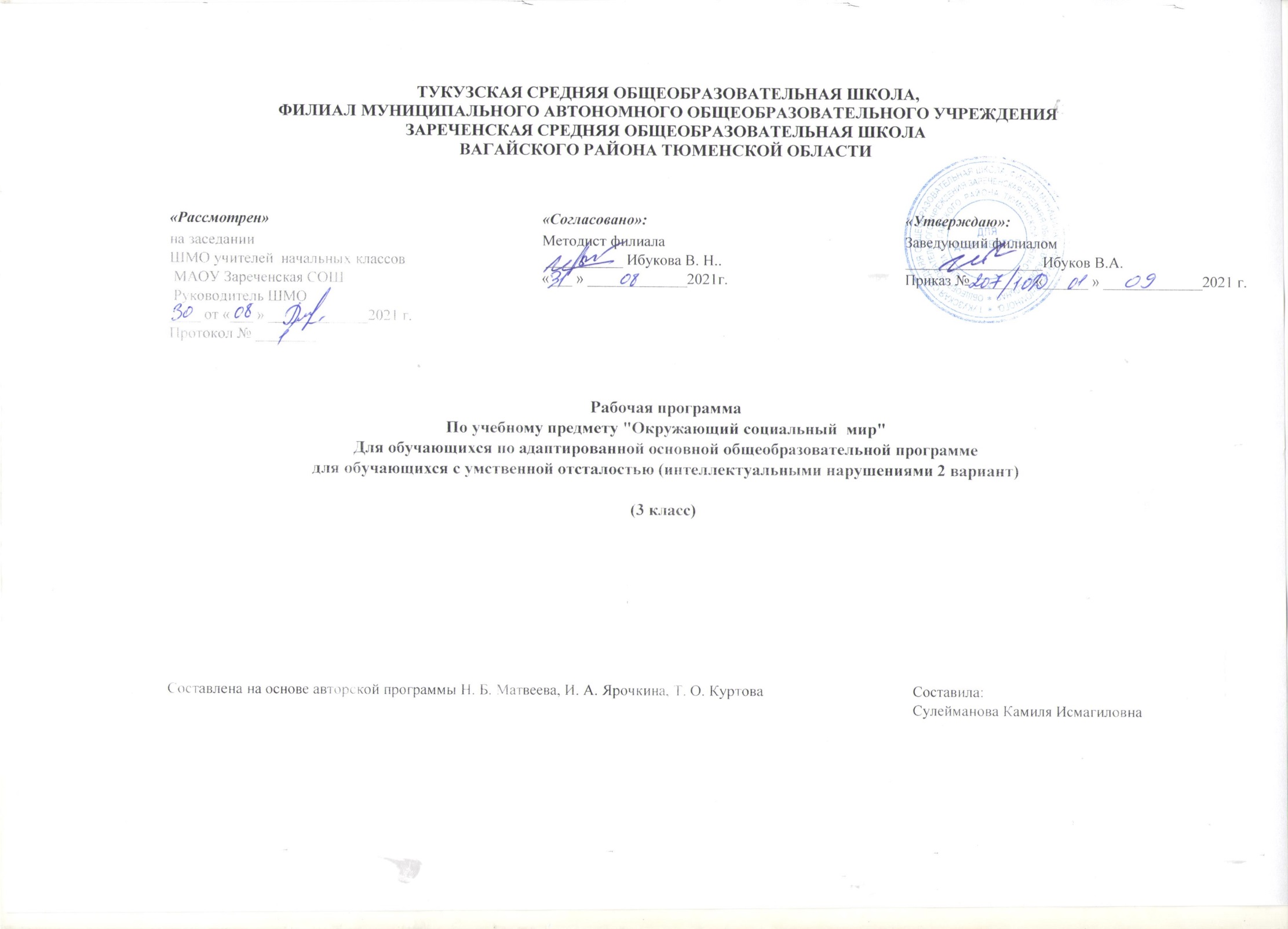 1.Пояснительная запискаОбучение детей жизни в обществе включает формирование представлений об окружающем социальном мире и умений ориентироваться в нем, включаться в социальные отношения. Цель обучения – формирование представлений о человеке,  его социальном окружении, ориентации в социальной среде и общепринятых правилах поведения.  Основные задачи:-  знакомство с явлениями социальной жизни (человек и его деятельность, общепринятые нормы поведения), - формирование представлений о предметном мире, созданном человеком (многообразие, функциональное назначение окружающих предметов, действия с ними).  — формирование положительного отношения детей к занятиям;— развитие собственной активности ребенка;— формирование устойчивой мотивации к выполнению заданий;— формирование и развитие целенаправленных действий;— развитие планирования и контроля деятельности;— развитие способности применять полученные знания для решения новых аналогичных задач;— развитие тактильных ощущений кистей рук и расширение тактильного опыта; — развитие зрительного восприятия;— развитие зрительного и слухового внимания;— развитие вербальных и невербальных коммуникативных навыков;— формирование и развитие реципрокной координации;— развитие пространственных представлений;— развитие мелкой моторики, зрительно-моторной координации.2.Общая характеристика учебного предмета          Обучение детей жизни в обществе включает формирование представлений об окружающем социальном мире и умений ориентироваться в нем, включаться в социальные отношения. В силу различных особенностей физического, интеллектуального, эмоционального развития дети с ТМНР испытывают трудности в осознании социальных явлений. В связи с этим программа учебного предмета «Окружающий социальный мир» позволяет планомерно формировать осмысленное восприятие социальной действительности и включаться на доступном уровне в жизнь общества.В процессе обучения у ребенка формируются представления о родном селе, в котором он проживает, о России, её культуре, истории, современной жизни. Знакомясь с рукотворными объектами и социальными явлениями окружающей                                                                                                                              действительности, ребенок учится выделять их характерные признаки, объединять в группы по этим признакам, устанавливать связи между ними. Получая представления о социальной жизни, в которую он включен, ребенок учится соотносить свое поведение и поступки других людей с нравственными ценностями (эталонами) и общепринятыми нормами поведения. Ребенок учится ориентироваться в различных ситуациях: избегать риски и угрозы его жизни и здоровью, в частности, учится быть внимательным и осторожным на улице, дома, в школе. Жизнь в обществе предполагает следование определенным правилам. Для формирования умения соблюдать нормы поведения в обществе необходима совместная целенаправленная последовательная работа специалистов и родителей. Важно сформировать у ребенка типовые модели поведения в различных ситуациях: поездки в общественном транспорте, покупки в магазине, поведение в опасной ситуации и др. Содержание материала по программе «Окружающий социальный мир» является основой формирования представлений, умений и навыков по предметам «Изобразительная деятельность», «Домоводство», «Труд» и др. Так знания, полученные ребенком в ходе работы по разделу «Посуда», расширяются и дополняются на занятиях по домоводству, где ребенок учится готовить, сервировать стол и т.д. Специфика работы по программе «Окружающий социальный мир» заключается в том, что занятия проводятся не только в классе, но и в местах общего пользования (парк, магазин, кафе, вокзал и т.д.) Ребенок выходит в город (поселок), знакомится с различными организациями, предоставляющими услуги населению, наблюдает за деятельностью окружающих людей, учится вести себя согласно общепринятым нормам поведения. Программа представлена следующими разделами «Продукты питания», «Предметы быта», «Школа», «Предметы и материалы, изготовленные человеком», «Город», «Транспорт», «Страна», «Традиции и обычаи». 3.Описание места учебного предмета в учебном планеПрограмма предмета «Окружающий социальный мир» рассчитана на 4 года . Общее количество часов за уровень начального общего образования составляет 203 часа со следующим распределением часов по классам 1 класс-33часа, 2 класс-34часа, 3 класс – 68 часов, 4 класс – 68 часов.                                                                                   4.Описание ценностных ориентиров содержания учебного предмета                Жизнь в обществе предполагает следование определенным правилам. Для формирования умения соблюдать нормы поведения в обществе необходима совместная целенаправленная последовательная работа специалистов и родителей. Важно сформировать у ребенка типовые модели поведения в различных ситуациях: поездки в общественном транспорте, покупки в магазине, поведение в опасной ситуации и др.               5.Личностные и предметные результаты освоения учебного предмета6.Содержание учебного предмета, коррекционного курсаПрограмма представлена следующими разделами: «Квартира, дом, двор», «Продукты питания», «Предметы быта», «Школа», «Предметы и материалы, изготовленные человеком», «Город», «Транспорт», «Страна», «Традиции и обычаи».Школа Узнавание (различение) помещений школы. Знание назначения помещений школы. Знание назначения участков школьной территории. Знание (соблюдение) правил поведения на территории школы. Узнавание (различение) школьных принадлежностей: школьная доска, парта, мел, ранец, учебник, тетрадь, дневник, карандаш, точилка, резинка, фломастер, пенал, ручка, линейка, краски, пластилин, альбом для рисования. Знание назначения школьных принадлежностей. Квартира, дом, двор Узнавание (различение) частей дома (стена, крыша, окно, дверь, потолок, пол). Знание функционального назначения помещений квартиры. Сообщение своего домашнего адреса. Предметы быта Знание назначения предметов мебели. Различение видов мебели (кухонная, спальная, кабинетная и др.). Узнавание (различение) предметов посуды (тарелка, стакан, кружка, ложка, вилка, нож, кастрюля, сковорода, чайник, половник, нож). Знание назначение предметов посуды. Продукты питания Узнавание (различение) напитков, продуктов питания  по внешнему виду, на вкус. Узнавание упаковок с напитками, продуктами питания.. Предметы и материалы, изготовленные человеком Узнавание свойств бумаги (рвется, мнется, намокает). Узнавание предметов, изготовленных из бумаги (салфетка, коробка, газета, книга и др.). Узнавание (различение) инструментов, с помощью которых работают с бумагой. Город Узнавание (различение) технических средств организации дорожного движения (светофор). Знание (соблюдение) правил перехода улицы. Транспорт Узнавание (различение) наземного транспорта. Знание назначения наземного транспорта. Все разделы программы взаимосвязаны и соответствуют различным этапам формирования социально окружающего мира у детей. При составлении индивидуальных планов для работы с детьми выбор конкретного раздела программы зависит от возраста ребенка, особенностей его развития и поставленных коррекционных задач7.Тематическое планирование с определением основных видов учебной деятельности обучающихсяКАЛЕНДАРНО-ТЕМАТИЧЕСКОЕ ПЛАНИРОВАНИЕ ПО ПРЕДМЕТУ8.Описание материально- технического обеспечения образовательного процесса При изучении разделов рекомендуется использовать:- натуральные объекты (игрушки, одежда), муляжи,макеты .- детские наборы посуды, предметы быта;- предметные, сюжетные  картинки- дидактические игры: « Одежда», «Лото – профессий», «Пазлы – профессий», «Транспорт»   - аудио и видеоматериалы, презентации, иллюстрирующие социальную жизнь людей,   правила поведения в общественных местах.тетради – раскраски с различными объектами окружающего социального мира.- комплект рабочих тетрадей "Я-говорю!" под редакцией Л. Б. Баряевой, Е. Т. Логиновой, Л. В. Лопатиной (из серии "Ребенок в семье", "Ребенок и его игрушки", "Ребенок в школе", "Ребенок и его дом". -  детские наборы «Больница», «Магазин»;  Планируемые результатыПланируемые результатыЛичностныеПредметныеиспытывает положительные эмоциональные реакции (радость, удовольствие) в процессе обученияпроявляет мотивацию благополучия (желает заслужить одобрение);владеет основами персональной идентичности, осознаёт свою принадлежность к определенному полуумение определять свое самочувствие определяет состояние своего здоровья (болит – не болит).социально-эмоциональное участие в процессе физической подготовки и развитияпроявляет собственные чувстваразвитие начальных навыков адаптациистремление к взаимодействию в деятельности совместно с взрослыми и сверстникамипроявляет уважение к людям старшего возрастапытается устанавливать контакты (на элементарном уровне);учится избегать конфликтных ситуацийразвитие умения наблюдать за окружающими предметами и явлениями при указании на нихосознает, что определённые его действия несут опасность для негоучаствует в совместной деятельности формирование  доступной социальной роли (обучающегося)развитие навыков сотрудничества с взрослыми в разных социальных ситуацияхразвитие первичной самостоятельности формирование мотивов учебной деятельности принимает пассивное участие в коллективных играх формирование эстетических потребностей, ценностей и чувствформирование умения использовать доступные технологии в процессе занятийразвитие доброжелательности и эмоционально-нравственной отзывчивости, понимания и сопереживания чувствам других людей;формирование осознания, что может сделать№Название разделаКол-вочасов1.«Школа»102.«Предметы и материалы, изготовленные человеком»,103.«Предметы быта»,104.«Продукты питания»105.«Город»86.«Транспорт»107.«Страна»68.«Традиции и обычаи».4Итого 68№ п/пДата ПланДата фактТЕМА УРОКАТЕХНОЛОГИИПланируемые результатыПланируемые результаты№ п/пДата ПланДата фактТЕМА УРОКАТЕХНОЛОГИИминимальныедостаточные103.09Школа.( экскурсия)Здоровьесберегающие, личностно-ориентированные, разноуровневые  заданияучаствует в экскурсии различает помещения школы209.09Профессии в школеЗдоровьесберегающие, личностно-ориентированные, разноуровневые  заданиязнает своего учителя, воспитателя, повараучитель, повар, врач, воспитатель310.09 Я- ученик.Моя парта. Правила поведения в школе(на уроке)Здоровьесберегающие, личностно-ориентированные, разноуровневые  заданиязнает своё рабочее место, не покидает его во время уроказнает зоны класса, своё рабочее место, правила поведения на уроке (с помощью)416.09Соблюдение распорядка школьного дня.Здоровьесберегающие, личностно-ориентированные, разноуровневые  заданияспособен не покидать рабочее место во время урока без спросасоблюдает распорядок школьного дня.517.09Различение школьных принадлежностей. Здоровьесберегающие, личностно-ориентированные, разноуровневые  заданиянаходит школьные принадлежности: карандаш, цветные карандаши, книга, тетрадь вместе с учителемразличает школьные принадлежности: ручка, карандаш простой, цветные карандаши, книга, тетрадь623.09Школьные принадлежности (действия с ними). Тетрадь, карандаш.Здоровьесберегающие, личностно-ориентированные, разноуровневые  заданияпростейшие манипуляции школьными принадлежностямиможет действовать карандашом, тетрадью724.09Различение мальчика и девочки по внешнему виду.Здоровьесберегающие, личностно-ориентированные, разноуровневые  заданияпытается делать выбор половой принадлежности ребёнка с помощью учителязнает, различает мальчика (девочку) по внешнему виду830.09Знание способов проявления дружеских чувств.Здоровьесберегающие, личностно-ориентированные, разноуровневые  заданияпроявление элементарных чувствзнает способы проявления дружеских чувств.901.10Умение выражать свой интерес к другому человеку.Здоровьесберегающие, личностно-ориентированные, разноуровневые  заданияпроявление элементарных чувствумеет выражать свой интерес к другому человеку.10-1107.10.08.10Предметы и материалы, изготовленные человеком. Узнавание свойств бумаги .Здоровьесберегающие, личностно-ориентированные, разноуровневые  заданиявыполняет элементарные практические действия с бумагой вместе с учителемзнает свойства бумаги (рвётся, мнётся, намокает) на практике1214.10Различение видов бумаги по плотности Здоровьесберегающие, личностно-ориентированные, разноуровневые  заданиявыбирает вид бумаги по плотности 1 из 2, представленных вместе с учителемузнаёт, различает виды бумаги по плотности (альбомный лист, калька, картон) на практике1315.10Различение видов бумаги по фактуре Здоровьесберегающие, личностно-ориентированные, разноуровневые  заданиявыбирает вид бумаги по фактуре 1 из 2, представленных вместе с учителемузнаёт, различает виды бумаги по фактуре (глянцевая, бархатная) на практике1421.10Узнавание предметов, изготовленных из бумаги (салфетка, коробка, книга.)Здоровьесберегающие, личностно-ориентированные, разноуровневые  заданиявыбирает предметы, изготовленных из бумаги1 из 2 представленных вместе с учителемузнаёт предметы, изготовленных из бумаги (салфетка, коробка, книга) на практике 1522.10Узнавание (различение) инструментов, с помощью которых работают с бумагой.Здоровьесберегающие, личностно-ориентированные, разноуровневые  заданиявыбирает инструменты, с помощью которых работают с бумагой вместе с учителемузнаёт инструменты, с помощью которых работают с бумагой (ножницы)  1611.11Знакомство со свойствами дерева (прочность, твёрдость).Здоровьесберегающие, личностно-ориентированные, разноуровневые  заданиявыбирает инструменты, с помощью которых обрабатывают дерево 1 из 2 представленных вместе с учителемузнаёт инструменты, с помощью которых обрабатывают дерево(молоток, пила, топор) (игрушечный набор)1712.11Соблюдение правил безопасности при работе с инструментами.Здоровьесберегающие, личностно-ориентированные, разноуровневые  заданиявыполняет элементарные действия вместе с учителемсоблюдает правил безопасности при работе с инструментами (с помощью)1818.11Узнавание предметов, изготовленных из ткани (одежда, постельное бельё)Здоровьесберегающие, личностно-ориентированные, разноуровневые  заданиявыбирает предметы, изготовленные из ткани 1 из 2 представленных вместе с учителемзнает предметы, изготовленные из ткани (одежда, постельное бельё)1919.11Узнавание инструментов, с помощью которых работают с тканью Здоровьесберегающие, личностно-ориентированные, разноуровневые  заданиявыбирает инструменты, с помощью которых работают с тканью знает инструменты, с помощью которых работают с тканью (ножницы, игла)2025.11Узнавание предметов, изготовленных из пластмассы (игрушки, посуда).Здоровьесберегающие, личностно-ориентированные, разноуровневые  заданиявыбирает предметы, изготовленные из пластмассы 1 из 2 представленных вместе с учителемзнает предметы, изготовленные из пластмассы (игрушки, посуда)2126.11Предметы быта.  Узнавание электробытовых приборов .Здоровьесберегающие, личностно-ориентированные, разноуровневые  заданияпоказывает предметы электробытовые приборы с помощью учителяузнаёт, электробытовые приборы2202.12Различение электробытовых приборов .Здоровьесберегающие, личностно-ориентированные, разноуровневые  заданияпоказывает предметы электробытовые приборы с помощью учителя различает электробытовые приборы2303.12Узнавание и различение электробытовых приборов Здоровьесберегающие, личностно-ориентированные, разноуровневые  заданияпоказывает предметы электробытовые приборы с помощью учителяузнаёт, различает электробытовые приборы2409.12Узнавание  предметов мебели.Здоровьесберегающие, личностно-ориентированные, разноуровневые  заданияпоказывает предметы мебели с помощью учителяУзнаёт предметы мебели2510.12Различение предметов мебели.Здоровьесберегающие, личностно-ориентированные, разноуровневые  заданияпоказывает предметы мебели с помощью учителя различает предметы мебели2616.12Узнавание и различение предметов мебели.Здоровьесберегающие, личностно-ориентированные, разноуровневые  заданияпоказывает предметы мебели с помощью учителяузнаёт, различает предметы мебели2717.12Узнавание (различение) предметов интерьера.Здоровьесберегающие, личностно-ориентированные, разноуровневые  заданияпоказывает предметы интерьера с помощью учителяУзнаёт предметы интерьера2823.12Различение предметов мебели.Здоровьесберегающие, личностно-ориентированные, разноуровневые  заданияпоказывает предметы интерьера с помощью учителя различает предметы интерьера2924.12Узнавание и различение предметов интерьера.Здоровьесберегающие, личностно-ориентированные, разноуровневые  заданияпоказывает предметы интерьера с помощью учителяузнаёт, различает предметы интерьера3030.12Узнавание (различение) предметов быта (повторение).Здоровьесберегающие, личностно-ориентированные, разноуровневые  заданияпоказывает предметы интерьера с помощью учителяузнаёт, различает предметы интерьера3113.01Продукты питания. Узнавание (различение) напитков . Здоровьесберегающие, личностно-ориентированные, разноуровневые  заданияпоказывает напитки с помощью учителяУзнаёт напитки на вкус3214.01Различение напитков .Здоровьесберегающие, личностно-ориентированные, разноуровневые  заданияпоказывает напитки с помощью учителяРазличает напитки на вкус3320.01Узнавание  мучных изделий Здоровьесберегающие, личностно-ориентированные, разноуровневые  заданияпоказывает мучные изделия с помощью учителяУзнаёт  мучные изделия на вкус3421.01Различение  мучных изделий на вкус.Здоровьесберегающие, личностно-ориентированные, разноуровневые  заданияпоказывает мучные изделия с помощью учителя различает мучные изделия на вкус3527.01Узнавание молочных продуктов на вкус.Здоровьесберегающие, личностно-ориентированные, разноуровневые  заданияпоказывает молочные продукты с помощью учителяУзнаёт молочные продукты на вкус3628.01Различение молочных продуктов на вкус.поэтапное формирование умственных действий, разноуровневые задания, показывает молочные продукты с помощью учителяразличает молочные продукты на вкус3703.02Узнавание (различение) кондитерских изделий на вкус.поэтапное формирование умственных действий, разноуровневые задания, показывает мучные изделия с помощью учителяУзнаёт мучные изделия на вкус3804.02Различение кондитерских изделий на вкус.поэтапное формирование умственных действий, разноуровневые задания, показывает мучные изделия с помощью учителя различает мучные изделия на вкус3910.02Повторение (напитки)поэтапное формирование умственных действий, разноуровневые задания, показывает напитки с помощью учителяРазличает напитки на вкус4011.02Повторение (мучные, молочные продукты)поэтапное формирование умственных действий, разноуровневые задания, показывает мучные изделия с помощью учителя различает мучные , молочные изделия на вкус4117.02Село Мой дом (квартира). Части домапоэтапное формирование умственных действий, разноуровневые задания, знает место жительстваЗнает и называет село- место жительства4218.02Части дома  (этажи)организация ситуаций взаимодействия, поэтапного формирования умственных действий, разноуровневые заданиязнает этаж на котором учиться, живет(высоко-низко)знает этаж на котором учиться, 4324.02Комнаты. Назначение комнатпоэтапное формирование умственных действий, разноуровневые задания, Узнает кухню, спальнюУзнает и называет кухню, спальню4425.02Комнаты. Назначение комнатпоэтапное формирование умственных действий, разноуровневые задания, Узнает туалет, Знает, где находится туалет 4503.03Узнавание  средств связи. Пользование телефоном.поэтапное формирование умственных действий, разноуровневые задания, показывает средство связи (телефон)узнаёт, различает средство связи (телефон), выполняет элементарные действия с ним4604.03Различение  средств связи. Пользование телефоном.Здоровьесберегающие, личностно-ориентированные, разноуровневые  заданияпоказывает средство связи (телефон)узнаёт, различает средство связи (телефон), выполняет элементарные действия с ним4710.03 Узнавание (различение) частей территории улицы.Здоровьесберегающие, личностно-ориентированные, разноуровневые  заданиязнает двор школы, игровую площадку, тротуар и дорогу перед школойузнаёт, различает части территории улицы (сквер, сад, площадка, двор, проезжая часть, тротуар)4811.03Узнавание правил поведения на улице.Здоровьесберегающие, личностно-ориентированные, разноуровневые  заданиявыполняет элементарные правила поведения на улице с помощью учителязнает и выполняет правила поведения на улице (с помощью)4917.03Транспорт. Узнавание (различение) наземного транспорта.поэтапное формирование умственных действий, разноуровневые задания, показывает транспорт с помощью учителяузнаёт, различает наземный транспорт5018.03Наземный транспорт. Части наземного транспорта.поэтапное формирование умственных действий, разноуровневые задания, показывает транспорт с помощью учителяузнаёт, различает части наземного транспорта5124.03Автобус.  (узнавание). Назначение. Аппликация. поэтапное формирование умственных действий, разноуровневые задания, Выполняет стереотипную инструкцию Последовательно выполняет отдельные операции действия по образцу педагога52-5325.03Машина. Аппликация.Здоровьесберегающие, личностно-ориентированные, разноуровневые, дифференцированные заданияВыполняет стереотипную инструкцию Последовательно выполняет отдельные операции действия по образцу педагога53-5407.04Автобус и машина. Различие. поэтапное формирование умственных действий, разноуровневые задания, Выполняет стереотипную инструкцию Последовательно выполняет отдельные операции действия по образцу педагога5508.04Мы едем, едем. (игровые действия )поэтапное формирование умственных действий, разноуровневые задания, Выполняет стереотипную инструкцию принимать цели и произвольно включаться в деятельность, 5614.04Уличное движение. поэтапное формирование умственных действий, разноуровневые задания, переходит улицу на зелёный сигнал светофора по зебре вместе с учителемзнает светофор и значение его цветов5715.04Светофор. Аппликацияпоэтапное формирование умственных действий, разноуровневые задания, переходит улицу по зебре вместе с учителемзнает светофор и значение его цветов5821.04Правила пешеходовпоэтапное формирование умственных действий, разноуровневые игровые задания,переходит улицу  по зебре вместе с учителемзнает светофор и значение его цветов5922.04Повторение пройденного по темепоэтапное формирование умственных действий, разноуровневые игровые задания, переходит улицу по зебре вместе с учителемзнает светофор и значение его цветов6028.04Страна Страна, где мы живем Здоровьесберегающие, личностно-ориентированные, разноуровневые, дифференцированные заданияЗнание названия страны, в которой мы живем.Знание названия страны, в которой мы живем.6129.04Государственная символика: Флаг РоссииЗдоровьесберегающие, личностно-ориентированные, разноуровневые, дифференцированные заданияВыполняет стереотипную инструкцию Последовательно выполняет отдельные операции действия по образцу педагога6205.05Государственная символика: Флаг России, аппликацияЗдоровьесберегающие, личностно-ориентированные, разноуровневые, дифференцированные заданияВыполняет стереотипную инструкцию (отрабатываемую с конкретным учеником)Последовательно выполняет отдельные операции действия по образцу педагога6306.05Государственная символика: Гимн Россиипоэтапное формирование умственных действий, разноуровневые игровые задания, Выполняет стереотипную инструкцию (отрабатываемую с конкретным учеником)Последовательно выполняет отдельные операции действия по образцу педагога6412.05Государственная символика: Гимн РоссииЗдоровьесберегающие, личностно-ориентированные, разноуровневые, дифференцированные заданияВыполняет стереотипную инструкцию (отрабатываемую с конкретным учеником)Последовательно выполняет отдельные операции действия по образцу педагога6513.0519.05Традиции  Новый годЗдоровьесберегающие, личностно-ориентированные, разноуровневые, дифференцированные заданияЗнает название праздника по приметамЗнает название праздника по приметам и называет его6620.0523 февраляЗдоровьесберегающие, личностно-ориентированные, разноуровневые, дифференцированные заданияЗнает название праздника по приметамЗнает название праздника по приметам и называет его6726.05Праздник 8 МартаЗдоровьесберегающие, личностно-ориентированные, разноуровневые, дифференцированные заданияЗнает название праздника по приметамЗнает название праздника по приметам и называет его6827.05.Школьные традиции – последний звонок.организация ситуаций взаимодействия, поэтапного формирования умственных действий, разноуровневые заданияВыполняет инструкции по образцуЗнает правила поведения на празднике